M1.(a)     (i)      electricalcorrect order only1kinetic1sound1(ii)     transferred into surroundings / atmosphereaccept warms the surroundingsallow released into the environmentbecomes heat or sound is insufficient1(b)     0.7 / 70 %an answer of 70 without % or with the wrong unit or 0.7 with a unit gains 1 mark2[6]M2.          (a)     light1electricalcorrect order only1(b)     (i)      0.2 or 1/5accept 20% for both marksallow 1 mark for correct substitution answer of 0.2%
or 20 gains 1 mark
ignore units2(ii)     wastedaccept transformed to heat / other forms
accept transferred to the air / surroundings sound = neutral1(c)     (i)      any one from:•        can fly at nightaccept can fly when it is cloudy
accept as a back-up•        can stay in the air for longer•        can fly in the winter•        can fly fasterincreases power is neutral1(ii)     any one from:•        produces no (pollutant) gasesor no greenhouse gasesaccept named gasaccept no air pollutiondo not accept no pollutionaccept less global warmingaccept harmful for pollutantaccept produces no carbondo not accept environmentally friendly•        produces no / less noise•        less demand for fuelsaccept any other sensible environmental advantage1(iii)     accept any sensible suggestion eg, map the Earth’s surface / weather forecasting / spying / monitoring changes to the Earth’s atmosphere, etcdo not accept ideas in terms of transportingaccept use as a satellite1[8]M3.          (a)     1800 (N)allow 1 mark for correct substitution ie 180 × 10 provided no further steps shown2(b)     3780or
their (a) × 2.1 correctly calculatedallow 1 mark for correct substitutionie 1800 or their (a) × 2.1 provided no further steps shown2jouleaccept Jaccept any clear indication of correct answer1(c)     0reason does not score if 0 not chosen1work is only done when a force makes an object moveaccept distance moved is zeroaccept no energy transfer (to the bar)accept the bar is not moving/is stationary‘it’ refers to the bar/weights1[7]M4.(a)    potential1(b)     (i)      13 200allow 1 mark for correct substitution, ie 660 × 20 provided no subsequent step shown2(ii)     16.5allow 1 mark for corrector  correctly calculated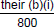 substitution, ie  or  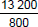 provided no subsequent step shown2[5]M5.          (a)     generatoraccept dynamo
accept alternator1(b)     (i)      1400ignore units1(ii)     0.3 or 30%any incorrect unit penalise 1 mark
allow 1 mark for the correct use of 600
or 0.3% or 302(c)     1 mark for each correct link
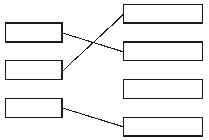 if more than 3 lines are drawn, mark only3 lines starting with those that are incorrect3(d)     (i)      110no tolerance1(ii)     12no tolerance1(iii)     wind speed may be too low to operate the generatoraccept wind may not always blowaccept power depends on wind speedaccept does not generate if wind speed is too highaccept does not generate if wind speed is above 12 (m/s)accept does not generate if wind speed is below 1.6 (m/s)accept it is unreliabledo not accept answers referring to cost only1[10]M6.          (a)     fan1drill1washing machinefour circled including correct three scores 1 markfive circled scores zero1(b)      Appliances only transfer part of the energy usefully1The energy transferred by appliances makes the surroundings warmer1[5]M7.          (a)     B or bungee cords1          C or springs or playground rideeach additional answer loses 1 mark minimum mark zero1          will go back to original shape/size1(b)     (i)      newton1(ii)     0 – 5 (N) or 5accept1 – 5 (N)
do not accept 41(iii)     16 (cm)1(iv)    2.5 (N)accept answer between 2.4 and 2.6 inclusive1[7]M8.(a)     electrical1chemical1light1(b)     25% or 0.25allow 1 mark for correct substitution, ie 50 ÷ 200 provided no subsequent step shownoranswers of 25 with a unit or 0.25 with a unit gain 1 mark 
answers of 25 without a unit or 0.25% gain 1 mark2(c)     the information board can be used anywhere it is needed1[6]M9.(a)     chemicalcorrect order only1kinetic1sound1(b)     37.5% or 0.375an answer rounded to 0.38 or 38% scores both marksan answer of 0.375 with a unit gains 1 markan answer of 0.375% gains 1 markan answer of 37.5 with or without a unit gains 1 markallow 1 mark for an answer 3 / 83 / 8 with a unit scores 02[5]M10.          (a)     iron1          hairdryer1          kettleanswers can be in any order1(b)     sound1(c)     is more efficient than1[5]

##          (a)     60(b)     15(c)     5each for 1 mark
credit 1 mark for (a) +(b)+ (c) = 80
or (a) > (b) > (c) to maximum of 3[3]M12.          (a)     572allow 1 mark for correct substitution,ie 220 × 2.6allow 1 mark for220 × 260 = 57 200or220 × 2600 = 572 000but to score this mark the entire calculation must be shown2(b)     (i)      smooth curve drawn accept a line that is extrapolated back to 0 degrees, but not through the originaccept a straight line of best fit (point at 40 degrees can be treated as anomalous and line may stop at 30 degrees)do not accept straight lines drawn ‘dot to dot’ or directly from first to last point or a line going through the origin 1(ii)     increasesaccept a positive correlationdo not accept proportional1(iii)    long plankno mark for this, the marks are for the explanationmakes the angle small(er) (than a short plank)accept increases the distanceaccept small(er) slope1a small(er) force is neededorshort plankno mark for this, the marks are for the explanationa large(r) force is used over a short(er) distance (1)less work done (1)accept less energy transfer1[6]M13.         (a)      (i)     75 000accept correct substitution for 1 markie 7500 × 102newtons / Ndo not accept nfull credit for using g = 9.8 or 9.811(ii)     60 000 000accept for both markstheir (a)(i) × 800 correctly calculatedaccept correct substitution for 1 markie their (a)(i) × 8002(b)     (i)      arrow drawn parallel (to) and down (the) slopeaccept arrow drawn anywhere on the diagram1(ii)     increases1GPE transformed to KEor
speed increasingaccept is acceleratinghowever ‘speed increasing’ only scores if correctly linked to increasing kinetic energy 1(c)     so more likely to wear one
or
they know wearing a helmet is likely to / will reduce (risk) head injury
or
so can make an (informed) choice (about wearing one)1[9]M14.          900 000correct with no working = 3 if answer incorrect, allow:1 mark for K.E. =  × mass × speed2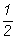 2 marks for  × 5000 × 600 2N.B. correct answer with the incorrectly recalled relationship × weight × speed 2 = 2 marks[3]M15.          (a)     1 080 000allow 1 mark for correct substitutionie ½ × 15 000 × 12 × 122(b)     any one from:•        KE (of wind) more than doubles•        mass of air (hitting blades) more than doubles•        area swept out by blades more than doublesdo not accept blades are larger / have a bigger area•        area swept out by blades increases × 41[3]M16.          (a)     100gains 2 marks          else workinggains 1 mark2(b)     100   ecffor 1 mark1(c)     rounds to 14 (accept 14.142 or 14.14) ecfgains 3 marks          else working to v2 = 200gains 2 marks          else initial working v = 200gains 1 mark3[6]M17.          (a)     W = 65 × 10
(allow a maximum of 3 marks if candidate uses g = 9.8N / Kg (as ecf))gains 1 mark          but
W = 650 (N)
(allow use of p.e.= m × g × h)gains 2 marks          but
PE change = 650 × 1.25       or       65 × 10 × 1.25gains 3 marks          but
PE change = 812.5 (J)    (allow 813J or 812J)gains 4 marks4(b)     k.e. = p.e.gains 1 mark          but
(speed)² = 812.5 × 2 / 65    or    812.5 = ½ × 65 × (speed)²     ecfgains 2 marks          but
speed = 5 (m/s)            (allow 4.99 → 5.002)          (if answer = 25mls check working:  812.5 = ½ m × v gains 1 mark for
KE = PE)
(but if 812.5 = ½m × v² = ½ × 65 × v2 or v2 =  gains 2 marks)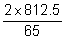 25, with no working shown gains 0 marksgains 3 marks3[7]M18.          (i)      kinetic energy = 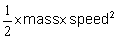 accept velocity for speed
accept KE =  mv21(ii)      32 000accept 32 kJ1[2]